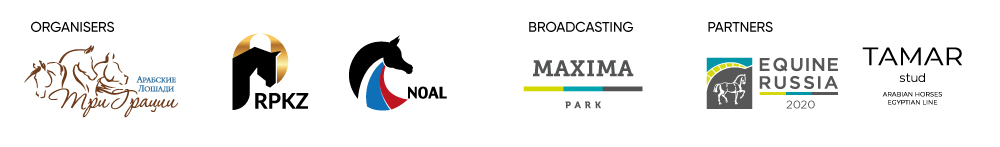 Владелец/Owner:________________________________________________________ Страна/Country:________________________________                                                           Адрес/Address:__________________________________________________________________________________________________________Номер тел/Tel Number: _____________________________________  Эл.Почта/Email:_____________________________________________Заводчик/Breeder:______________________________________________________Страна/Country: _________________________________Страна/Country:                                                                       Племеная книга/Studbook: Страна/Country:                                                                       Племеная книга/Studbook: Страна/Country:                                                                       Племеная книга/Studbook: Страна/Country:                                                                       Племеная книга/Studbook: Страна/Country:                                                                       Племеная книга/Studbook: Страна/Country:                                                                       Племеная книга/Studbook: Класс/Class: Кличка лошади/ Name of Horse:Отец/Sire: Отец/Sire:  ФИО человека, который подписывает форму/ Name of person signing:   ФИО человека, который подписывает форму/ Name of person signing:  Класс/Class: Дата рождения/ Birthdate:Отец/Sire: Мать/Dam: Адрес/Adress: Адрес/Adress: Класс/Class: Пол/Gender:Мать/Dam: Отец/Sire: Номер тел/Tel number: Номер тел/Tel number: Класс/Class: Масть/Color: Мать/Dam: Мать/Dam:Эл. Почта/Email: Эл. Почта/Email: Эта заявка недействительна без подписи и полных контактных данных лица, которое ее подписывает. This entry form is not valid unless signed with contact information of the person signing.Эта заявка недействительна без подписи и полных контактных данных лица, которое ее подписывает. This entry form is not valid unless signed with contact information of the person signing.Эта заявка недействительна без подписи и полных контактных данных лица, которое ее подписывает. This entry form is not valid unless signed with contact information of the person signing.Эта заявка недействительна без подписи и полных контактных данных лица, которое ее подписывает. This entry form is not valid unless signed with contact information of the person signing.Подпись/Signature: Дата/Date: 